Ежегодная олимпиада по программированию в личном зачетеРегистрация http://olimp.bstu.by  с 13.05.2021 Дата проведения 20.05Время проведения с 9:00 до 12:00Вашему вниманию будут представлены задачи от шести ведущих ИТ-компаний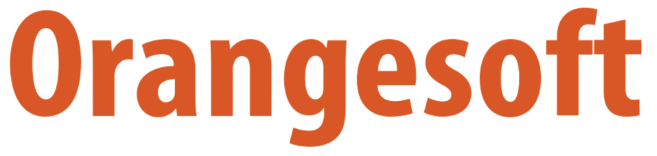 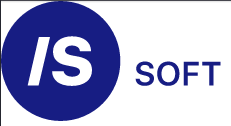 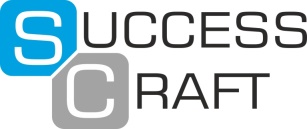 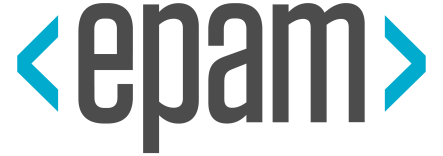 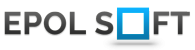 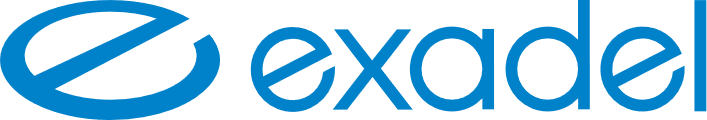 Orangesoft (ООО «Оранжсофт Девелопмент») предлагает вашему вниманию две задачи и приз победителю – СТАЖИРОВКА в компании.Success Craft (ООО «Сакцесс») в рамках олимпиады предлагает для решения одну задачу. Первые три студента, успешно выполнившие задание, получают возможность автоматического зачисления в проект «SC: Laboratory» и дополнительные призы от компании.Первые три студента, решившие одну задачу от Epol Soft (ООО «Эполь Софт»), получают возможность прохождения практики или стажировки в компании и памятные призы.От ISsoft (ИУП «ИССОФТ СОЛЮШЕНЗ») будет представлено три задачи и в качестве награды победителям – участие в тренинге в летний период: .NET (два места) и Big Data (два места).Exadel (ИООО «Эксадел») предлагает вашему вниманию одну задачу и первым трем победителям участие в одном из тренингов External JS & .NET Sand Box  или Testing from scratch по выбору.Первые три студента, решившие две задачи от EPAM Systems (ИООО «Эпам Системз») автоматически попадают в лабораторию и награждаются ценными призами.